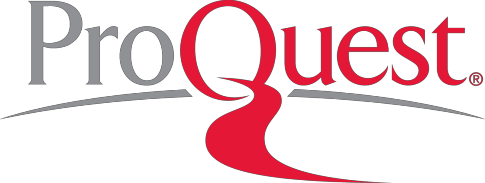 FORMS & INSTRUCTIONS for Paper Submission of your Doctoral Dissertation or Master’s ThesisImportant NotesIf you are reading this, your institution does NOT participate in our online submission service. That means you will provide your submission package to your graduate school or other designated office, and they will deliver it to us.Your university or library may have specific policies regarding dissemination of, and access to, your dissertation. You should understandyour institution’s policies clearly before you complete the ProQuest forms and submit your dissertation.You own and retain copyright to your dissertation. ProQuest only acquires a non-exclusive right to distribute your work according to options you choose.Most universities hold all submitted dissertations and theses until the end of the semester or quarter, then deliver them to us all at once. Once your manuscript actually arrives at ProQuest, another 6 to 10 weeks are required for processing.You can increase the chances of a speedy publishing process by following all instructions, guidelines, and requirements precisely. Use the Submission Checklist. And if you have any questions, call our Author Relations Team at (800) 521-0600 ext. 77020.ProQuest Publishing Agreement Quick StartRead and understand the ProQuest Publishing Agreement. This agreement grants ProQuest the right to reproduce and disseminate your work according to the choices you make. This is a non-exclusive right; you may grant others the right to use your dissertation or thesis as well. You retain your copyright.Choose your publishing option, Open Access Publishing Plus or Traditional Publishing.Select any necessary embargoes and restrictions. Note: your institution may have explicit policies regarding embargoes and restrictions, dissemination and access. Check with your graduate school or its equivalent to be sure you comply with institutional policies.Sign the ProQuest Publishing Agreement. Publication of your work may be delayed or impossible if your signature is missing.Submission FormPersonal informationWe require a limited amount of personal information to process your submission and provide records to your institution. Provide your name exactly as it appears on the title page of your manuscript. We request your Country of Citizenship because libraries and researchers are often interested in searching for all dissertations published by authors of a given nation or region. We use your personal information solely for publishing and dissemination, and do not sell or supply your personal information to any third party.Degree & Dissertation or Thesis InformationWe use this information to create the bibliographic data that establishes your work in the primary literature. It is important this information is accurate and corresponds precisely with the information in your manuscript. Discrepancies between the data you provide in this form and your manuscript can delay publication of your work and make it difficult for other researchers to discover it. Please use full and official names when completing the information about your institution and your advisor and committee members.Title GuidelinesIn databases and indices, your title will appear in sentence case regardless of the conventions of your discipline; e.g., "The long and short of it: a sample title."Whenever possible, use full proper names. For example: "Samuel Clemens" not "S. Clemens"; Hyla arenicolor, not H. arenicolor.Try to spell out abbreviations for specialized vocabulary; e.g., "Triassic" rather than "Tr."Use word substitutes for formulas, symbols, superscripts, subscripts, Greek characters, etc. For example, use "potassium", not "K"; "first", not "1st"; "delta", not "∆".Be sure to include all appropriate accents and diacritical marks.Subject CategoriesThe first (primary) subject category that you enter is the one under which your dissertation or thesis will occur in our citation and abstract indices. Using Guide 2: ProQuest Subject Categories (attached), choose the category that most closely corresponds with the field in which you did your graduate research. You may add one or two more secondary subject categories; these will be associated with your work and may increase its exposure to search engines.KeywordsAdding good keywords is another way to increase the chances your work will be discovered. For example, geographic locations or specialized terms that do not occur in your title or abstract can increase exposure of your work.Contact InformationProvide a future mailing address and telephone numbers. If there is an issue with your submission and we are not able to reach you, release of your dissertation or thesis and production of any print copies you order will be substantially delayed. Provide a permanent email address such as gmail.Additional MaterialsRequired PermissionsAny necessary co-authorship or copyright permissions must be secured. If you share authorship with anyone else for any part of your dissertation or thesis, you need to acquire their permission to include that content. If any content in your manuscript, including appendices, is already under another copyright, you need to acquire permission from the copyright holder to use that content. All such permissions must accompany your submission. Go online for more information and a sample permission letter:  http://www.proquest.com/go/authorservicesOptionalSupplementary files on digital media. See the website to learn about including multimedia material: http://www.proquest.com/go/authorservicesCompleted Submission PackageAll materials should be packaged together and delivered to the appropriate office on your campus. A complete submission package includes:Signed ProQuest Publishing AgreementCOMPLETED Submission Form1 extra copy of your Title Page, identical to the one in your manuscript1 extra copy of your Abstract, identical to the one in your manuscriptYour complete manuscriptAny payments you will make directly to ProQuest LLC (either a certified check in U.S. dollars or valid postal money order in U.S. dollars)Any permission letters necessary to use material under another copyright in your manuscriptCopyright Registration Form, if you want us to register your copyrightAny supplementary multimedia material on CD/DVDChecklistHave you indicated your choice of Open Access Publishing Plus or Traditional Publishing?Have you indicated any necessary embargoes or restrictions?Have you signed the ProQuest Publishing Agreement in the space provided?Have you indicated the type of manuscript that you are submitting (Master’s Thesis or Doctoral Dissertation)?Have you enclosed any payments that you will make directly to us, for the publishing fee and/or copyright registration? Please ensure that whatever form of payment you use will not expire in the 6 months following your submission.Have you provided a permanent or future email address where we can reach you if there are any problems processing your submission?If you chose to have us register your copyright, have you completed the Copyright Registration Form?Is the title of your dissertation identical on the submission form, abstract, and title page of your manuscript?Have you included any permission letters necessary to use material under another copyright in your manuscript?Is your full name identical on the submission form, abstract, and title page of your manuscript? If not, we will use the name as it appears on your title page.Are the full names of your advisor/committee chair and committee members identical on the submission form and in your manuscript’sfront pages?Have you indicated one or more subject categories that describe your disciplinary area?Have you provided keywords that will help search engines discover your research?Are all pages of your manuscript present and appropriately numbered? The most common problem with submissions is missing pages.Have you enclosed a payment or provided a credit/debit card number, expiration date, and signature for copies of your dissertation/thesis for your personal use? Please ensure that whatever form of payment you use will not expire in the 6 months following your submission.Questions?http://www.proquest.com/go/dissertationSee our website for answers to many questions, and for information about why most universities and colleges in North America require their graduates to submit their dissertations and theses to ProQuest. In the “Authors” section of the website, topical information includes links to the following Guides:Preparing Your ManuscriptProQuest Subject CategoriesOpen Access versus Traditional PublishingEmbargoes and RestrictionsCopyright GuideOur Customer Service Team is available by phone at (800) 521-0600 ext. 77020 or by email at disspub@proquest.comNeed help selecting a subject heading? Contact our editors at (800) 521-0600 ext. 74883 (Arts, Business, Education, Social Sciences, and Humanities) or ext. 74881 (Behavior, Natural and Physical Sciences, Mathematics)2017-2018 ProQuest Publishing AgreementThis Agreement is between the author (Author) and ProQuest LLC, through its ProQuest Dissertation Publishing business (formerly ProQuest/UMI). Under this Agreement, Author grants ProQuest certain rights to preserve, archive and publish the dissertation or thesis (the Work), abstract, and index terms provided by Author to ProQuest.Section I. License for Inclusion of the Work in ProQuest Publishing ProgramGrant of Rights. Author hereby grants to ProQuest the non- exclusive, worldwide right to reproduce, distribute, display and transmit the Work (in whole or in part) in such tangible and electronic formats as may be in existence now or developed in the future. Author further grants to ProQuest the right to include the abstract, bibliography and other metadata in the ProQuest Dissertations & Theses (PQDT) database and in ProQuest Dissertation Abstracts International and any successor or related index and/or finding products or services.ProQuest Publishing Program—Election and Elements. The rights granted above shall be exercised according to the publishing option selected by Author in Section III, Author Options, and subject to the following additional Publishing Program requirements:Redistribution of the Work. Except as restricted by Author in the publishing option selected, the rights granted by Author automatically include (1) the right to allow sale and distribution of the Work, in whole or in part, by agents and distributors, and(2) the right to make the Abstract, bibliographic data and any meta data associated with the Work available to search engines and harvesters.Restrictions. ProQuest will use commercially reasonable efforts to restrict the distribution of the Work as provided under the publishing option selected by Author or as later elected by Author through direct contact with ProQuest. Such election is subject to Author's Degree Granting Institution Directives (see below). With respect to restrictions requested after submission of the Work, Author acknowledges that ProQuest cannot recall or amend previously distributed versions of the Work.Removal of Work from the Program. ProQuest may elect not to distribute the Work if it believes that all necessary rights of third parties have not been secured. Refer to the website  http://www.proquest.com/go/dissertation for information about copyright and your dissertation or thesis. If Author's degree is rescinded, and/or the degree-granting institution so directs, ProQuest will expunge the Work from its publishing program in accordance with its then current publishing policies.Degree Granting Institution Directives. Author is solely responsible for any conflict between policies and directions of Author's degree-granting institution, Author's choice of publishing model, and/or any restriction Author places on the use of the Work. For the avoidance of doubt, ProQuest is not responsible for access to the Work that is provided by Author's degree-granting institution through its library or institutional repository. Author must work directly with Author's degree granting institution to ensure application of any restrictions to access relating to the Work by Author's degree granting institution.Copyright and Deposit with the Library of Congress. At Author's option and upon payment of the applicable fee, ProQuest willsubmit an application for registration of Author's copyright in the Work in Author's name. In addition, regardless of whether copyright registration of the Work is sought, ProQuest may make a copy of the Work available to the Library of Congress in digital, microform or other format as required by the Library of Congress.Publishing Fees and Royalties. Author shall remit the publishing fees and the optional copyright registration fees as appropriate for the publishing option chosen by Author, and as specified by Author's degree-granting institution. Except as provided under the Traditional Publishing option, no royalties shall be due from ProQuest to  Author.Delivery of the Work. Author shall provide to ProQuest the Work and all necessary supporting documents, according to the Instructions accompanying this agreement.Rights Verification. Author represents and warrants that Author is the copyright holder of the Work and has obtained all necessary rights to permit ProQuest to reproduce and distribute third party materials contained in any part of the Work, including all necessary licenses for any non-public, third party software necessary to access, display, and run or print the Work. Author is solely responsible and will indemnify ProQuest for any third party claims related to the Work as submitted for publication.Section II-A. Rights pursuant to Traditional PublishingAuthor's election of Traditional as the Type of Publishing confirms Author's choice to have ProQuest publish the Work according to the Traditional Publishing option described below.Traditional Publishing. ProQuest may exercise the rights granted under Section I above including through the sale of individual copies of the Work in tangible or electronic media and/or as part of electronic database and reference products or services.Publishing Fees and Royalties. Author's payment of the dissertation or thesis publishing fee is a one-time, up-front fee. Author's institution may assess additional fees to be collected along with the publishing fee. ProQuest will pay royalties of 10% of its net revenue from sales of the Work, conditioned on Author maintaining a current address on record with ProQuest. Royalties will be paid when accrued earned royalties reach$25.00. If, after 25 years, earned royalties do not accrue to at least $25.00, ProQuest’s royalty payment obligation will ceaseSection II-B. Rights pursuant to Open Access Publishing PlusAuthor's election of Open Access as the Type of Publishing confirms Author's choice to have ProQuest publish the Work according to the Open Access Publishing option described here.Open Access Publishing Plus. In addition to the rights granted under Section I of this ProQuest Publishing Agreement, ProQuest may reproduce, distribute, display and transmit theWork in electronic format in the ProQuest Dissertations & Theses database, where it may be made available for free download. A subset of the ProQuest Dissertations &Theses database may be accessed by the academic community as well as through major search engines and open access harvesters. ProQuest may also provide an electronic copy of the Work to Author's degree-granting institution where it may also be posted for free open access. Learn more:Copy Sales. ProQuest and its agents and distributors may offer copies of the Work for sale in tangible media, including but notlimited to microform, print and CD-ROM, as well as electronic format individually or as part of its electronic database and reference products and services. No royalties shall be due to Author.Publishing Fees. Author's payment of the additional Open Access fee is a one-time, up-front fee in addition to the ProQuest dissertation or thesis publishing fee. Author's institution may assess additional fees to be collected along with the Open Access and publishing fees.Section III. Publishing Options & SignatureSelect the publishing options below that best fit your interests and scholarly publishing obligations.Traditional Publishing  I want to make my work widely available and I want to be eligible to receive royalties on the sale of my work.I understand that I must maintain a current mailing address with ProQuest in order to be eligible to receive royalties.I understand that the ProQuest fee for Traditional Publishing is $55 for Masters Theses and $65 for Dissertations, and that my graduate institution may pay all or a portion of the total fee as well as may require additional fees in association with my submission to ProQuest.Open Access Publishing Plus  I want the broadest possible dissemination of my work, and I want to provide free global access to the electronic copy of my work via the internet.I understand that I will not be eligible to receive royalties.I understand that the ProQuest fee for Open Access Publishing Plus is $150 for Masters Theses and $160 for Dissertations, and that my graduate institution may pay all or a portion of the total fee as well as may require additional fees in association with my submission to ProQuest.Select Publishing OptionsI want my work to be available as soon as it is published.  Yes  No – I would like access to the full text of my Work to be delayed for the following period of time: 6 month embargo 1 year embargo 2 year embargoNote: Most institutions have delayed release (embargo) policies; please consult with your Graduate School/Program if you need to delay the release of your Work. Access to the full-text of your work will be delayed for the time period specified above, beginning from the date that we receive your manuscript at ProQuest. During this time, only your citation and abstract will appear in the ProQuest Dissertations & Theses database (PQDT).I want major search engines (e.g. Google, Yahoo) to discover my work. Yes NoLearn more: http://www.proquest.com/go/dissertations-googleAcknowledgment: I have read, understand and agree to this ProQuest Publishing Agreement, including all rights and restrictions included within the publishing option chosen by me as indicated above.REQUIRED Author's signature	Date 	                      (Print Name)				 Institution conferring degree  			This page must accompany your manuscript and the rest of the submission materials.Dissertation/Master’s Thesis Submission FormPlease print clearly in block lettersPersonal InformationLast Name		 First Name	 	Please check type of manuscript: 	M (Master’s Thesis) 	D (Dissertation)Middle Name orInitial	 	 Country(ies) ofCitizenship	 	Degree & Dissertation InformationTitle of Dissertation/Thesis		Institution conferring degree		Degree awarded (Ph.D., MA)	 	College, School, or Division	 	Year degree awarded	 	Department or Program	 	Year manuscript completed	 	Advisor/Committee Chair	 	Committee Member	 	Committee Member	 	Committee Member	 	Committee Member	 	Committee Member	 	Committee Member	 	Language of manuscript	 	 Primary Subject Category: Enter the 4-digit code and category name from Guide2 that most closely describes the disciplinary area of your research.	Code_ 	Category 	You may suggest two additional subject categories that may aid in the discovery of your work in our digital database.Code_ 	Category  	Code_ 	Category  	Provide up to 6 keywords or short phrases for citation indices, library cataloging, and database searching.Current Contact Information	Current Email	 ramu@latech.edu	Street Address (line 1)	 	Street Address (line 2)	 	City 		State/Province	 	Daytime Phone	 	Country	 	Postal Code	 	Evening Phone	 	Permanent Contact Information	Permanent E-mail: 	Street Address (line 1) 	 		 Street Address (line 2)	 	City		State/Province	 	Phone	 	Country	 	Postal/ZIP code	 	Alternate Phone	 	THIS PAGE MUST ACCOMPANY YOUR MANUSCRIPT AND THE REST OF YOUR SUBMISSION MATERIALSAttach additional, separate copies of your Title Page and Abstract to this formCopyright Registration Form—OptionalAt ProQuest, we make copyright registration easy by submitting your application to the United States Office of Copyright on your behalf and providing you with the certificate from the Library of Congress. Registering your copyright via ProQuest is the fastest and most efficient method currently available.How to Take Advantage of Our Copyright ServiceRegistering with the U.S. Office of Copyright establishes your claim to the copyright for your dissertation and provides certain protections if your   copyright is violated. If you wish, ProQuest will act on your behalf as your agent with the United States Copyright Office and apply for copyright registration as part of the publishing process. We will prepare an application in your name, submit your application fee, deposit the required copy or copies of the manuscript, and mail you the completed certificate of registration from the Library of Congress.To take advantage of this service, please complete the information requested below and return this page along with the rest of your submission documents.  YES; I want ProQuest to handle the application for registration of my claim to copyright, and am providing the necessary information as follows:The fee for this service is $55.00, including the filing fee set by the U.S. Copyright Office, and is subject to change.I hereby request and authorize ProQuest to submit an application for registration of my copyright in the Work in my name. I will receive the registration confirmation directly from the U.S. Office of Copyright.Author’s signature	Date(Indicate one):I have NOT  previously registered my published dissertation/thesis, or an earlier version of the manuscript with the U.S. Office of Copyright.I HAVE  previously registered my published dissertation/thesis, or an earlier version of the manuscript with the U.S. Office of Copyright. The previous registration was made byThat registration number is 		 Previous registration numberInstitution conferring degree  	PUBLISHING FEE AND COPYRIGHT REGISTRATION FEE must be paid by check or money order.Check/Money Order payable to: ProQuest LLCAnd mail to: Author/School Relations, ProQuest, PO Box 1346, Ann Arbor, MI 48106-1346RETURN THIS PAGE WITH THE REST OF YOUR SUBMISSION MATERIALSIF YOU WANT PROQUEST TO FILE YOUR CLAIM TO COPYRIGHT.ProQuest Subject Categories – 2017‐2018 Academic YearThe ProQuest Dissertations & Theses (PQDT) database and the ProQuest citation indices are arranged by subject categories. Please select the one category below that best describes your field of research or creative work. You may add one or two additional categories on your submission form that will also be associated with your work as secondary subjects.Arts, Business, Education, Humanities, and Social SciencesAREA, ETHNIC, AND GENDER STUDIES0646FINE AND PERFORMING ARTSArt criticism	0365Art history	0377Cinematography	0435Dance	0378Design	0389Fashion	0200Film studies	0900Fine arts	0357Music	0413Music history	0208Music theory	0221Musical composition	0214Musical performances	0943Performing arts	0641Theater	0465Theater history	0644ARCHITECTUREArchitecture	0729Architectural engineering	0462Landscape architecture	0390Educational tests & measurements    0288Elementary education	0524English as a second language	0441PHILOSOPHY AND RELIGIONBehavioral, Natural, and Physical SciencesBEHAVIORAL SCIENCESBehavioral psychology	0384Behavioral sciences	0602Clinical psychology	0622Cognitive psychology	0633Counseling psychology	0603Developmental psychology	0620Experimental psychology	0623Music therapy	0209Occupational psychology	0624Personality psychology	0625Physiological psychology	0989Psychobiology	0349Psychology	0621Quantitative psychology	0632Social psychology	0451HEALTH AND MEDICAL SCIENCESAging	0493Alternative medicine	0496Economic theory0511Economics0501Folklore0358LANGUAGE AND LITERATURELANGUAGE AND LITERATUREForensic anthropology0339African literature0316Geography0366American literature0591Individual & family studies0628Ancient languages0289International relations0601Asian literature0305Labor economics0510Australian literature0356Labor relations0629Canadian literature0352Military studies0750Caribbean literature0360Organization theory0635Classical literature0294Organizational behavior0703Comparative literature0295Peace studies0563Creative writing0203Physical anthropology0327English literature0593Political Science0615French literature0205Public administration0617French Canadian literature0355Public policy0630German literature0311Recreation0814Icelandic & Scandinavian literature0362Social research0344Italian literature0220Social structure0700Language0679Social work0452Latin American literature0312Sociolinguistics0636Linguistics0290Sociology0626Literature0401Transportation0709Medieval literature0297Urban planning0999Middle Eastern literature0315Modern language0291Modern literature0298Rhetoric0681Romance literature0313Slavic literature0314Translation studies0213Aesthetics0650Biblical studies0321Canon law0375Clergy0319Comparative religion0618Divinity0376Epistemology0393Ethics0394Logic0395Metaphysics0396Pastoral counseling0397Philosophy0422Philosophy of religion0322Philosophy of science0402Religion0318Religious history0320Spirituality0647Theology0469AGRICULTUREAgriculture0473ECOSYSTEM SCIENCESEcology0329GEOSCIENCESAeronomy0367Agriculture economics0503Macroecology0420Atmospheric chemistry0371Agriculture education0517Paleoecology0426Atmospheric sciences0725Agriculture engineering0539Biogeochemistry0425Agronomy0285	ENGINEERING	Biological oceanography	04160285	ENGINEERING	Biological oceanography	04160285	ENGINEERING	Biological oceanography	04160285	ENGINEERING	Biological oceanography	04160285	ENGINEERING	Biological oceanography	0416Animal diseases0476	Aerospace engineering	0538	Chemical oceanography	04030476	Aerospace engineering	0538	Chemical oceanography	04030476	Aerospace engineering	0538	Chemical oceanography	04030476	Aerospace engineering	0538	Chemical oceanography	04030476	Aerospace engineering	0538	Chemical oceanography	0403Animal sciences0475	Artificial intelligence	0800	Continental dynamics	04060475	Artificial intelligence	0800	Continental dynamics	04060475	Artificial intelligence	0800	Continental dynamics	04060475	Artificial intelligence	0800	Continental dynamics	04060475	Artificial intelligence	0800	Continental dynamics	0406Aquatic sciences0792	Automotive engineering	0540	Geobiology	04830792	Automotive engineering	0540	Geobiology	04830792	Automotive engineering	0540	Geobiology	04830792	Automotive engineering	0540	Geobiology	04830792	Automotive engineering	0540	Geobiology	0483Forestry0478	Biomedical engineering	0541	Geochemistry	09960478	Biomedical engineering	0541	Geochemistry	09960478	Biomedical engineering	0541	Geochemistry	09960478	Biomedical engineering	0541	Geochemistry	09960478	Biomedical engineering	0541	Geochemistry	0996Horticulture0471	Bioengineering	0202	Geographic information science0471	Bioengineering	0202	Geographic information science0471	Bioengineering	0202	Geographic information science0471	Bioengineering	0202	Geographic information science0471	Bioengineering	0202	Geographic information sciencePlant pathology0480	Chemical engineering	0542	and geodesy	03700480	Chemical engineering	0542	and geodesy	03700480	Chemical engineering	0542	and geodesy	03700480	Chemical engineering	0542	and geodesy	03700480	Chemical engineering	0542	and geodesy	0370Plant sciences0479	Civil engineering	0543	Geology	03720479	Civil engineering	0543	Geology	03720479	Civil engineering	0543	Geology	03720479	Civil engineering	0543	Geology	03720479	Civil engineering	0543	Geology	0372Range management0777	Computer engineering	0464	Geomorphology	04840777	Computer engineering	0464	Geomorphology	04840777	Computer engineering	0464	Geomorphology	04840777	Computer engineering	0464	Geomorphology	04840777	Computer engineering	0464	Geomorphology	0484Soil sciences0481	Computer science	0984	Geophysics	03730481	Computer science	0984	Geophysics	03730481	Computer science	0984	Geophysics	03730481	Computer science	0984	Geophysics	03730481	Computer science	0984	Geophysics	0373Urban forestry0281	Electrical engineering	0544	Hydrologic sciences	03880281	Electrical engineering	0544	Hydrologic sciences	03880281	Electrical engineering	0544	Hydrologic sciences	03880281	Electrical engineering	0544	Hydrologic sciences	03880281	Electrical engineering	0544	Hydrologic sciences	0388Wildlife management0286	Engineering	0537	Marine geology	05560286	Engineering	0537	Marine geology	05560286	Engineering	0537	Marine geology	05560286	Engineering	0537	Marine geology	05560286	Engineering	0537	Marine geology	0556BIOLOGICAL SCIENCESENVIRONMENTAL SCIENCESENVIRONMENTAL SCIENCESAudiology0300Dentistry0567Biochemistry0487Conservation biology0408Epidemiology0766Bioinformatics0715Environmental economics0438Gerontology0351Biology0306Environmental education0442Health care management0769Biomechanics0648Environmental engineering0775Health sciences0566Biophysics0786Environmental geology0407Immunology0982Biostatistics0308Environmental health0470Kinesiology0575Botany0309Environmental justice0619Medical ethics0497Cellular biology0379Environmental law0439Medical imaging0574Developmental biology0758Environmental management0474Medical personnel0207Endocrinology0409Environmental philosophy0392Medicine0564Entomology0353Environmental science0768Mental health0347Evolution & development0412Environmental studies0477Nursing0569Genetics0369Land use planning0536Nutrition0570Histology0414Natural resource management0528Obstetrics0380Limnology0793Water resources management0595Occupational safety0354Microbiology0410Wildlife conservation0284Occupational therapy0498Molecular biology0307Oncology0992Morphology0287Ophthalmology0381Neurosciences0317Optometry0210Parasitology0718Osteopathic medicine0499Physiology0719Pathology0571Systematic biology0423Pharmaceutical sciences0572Veterinary sciences0778Pharmacology0419Virology0720Physical therapy0382Zoology0472Public health0573Public health education0500Speech therapy0460Surgery0576Therapy0212Toxicology0383MATHEMATICAL AND PHYSICAL SCIENCESAcoustics0986Analytical chemistry0486Applied mathematics0364Applied physics0215Astronomy0606Astrophysics0596Atomic physics0748Chemistry0485Computational chemistry0219Computational physics0216Condensed matter physics0611Electromagnetics0607Fluid mechanics0204High energy physics0798High temperature physics0597Inorganic chemistry0488Low temperature physics0598Materials science0794Mathematics0405Mechanics0346Molecular chemistry0431Molecular physics0609Nanoscience0565Nuclear chemistry0738Nuclear physics and radiation0756Optics0752Organic chemistry0490Physical chemistry0494Physics0605Plasma physics0759Polymer chemistry0495Quantum physics0599Statistics0463Statistical physics0217Thermodynamics0348Theoretical mathematics0642Theoretical physics0753